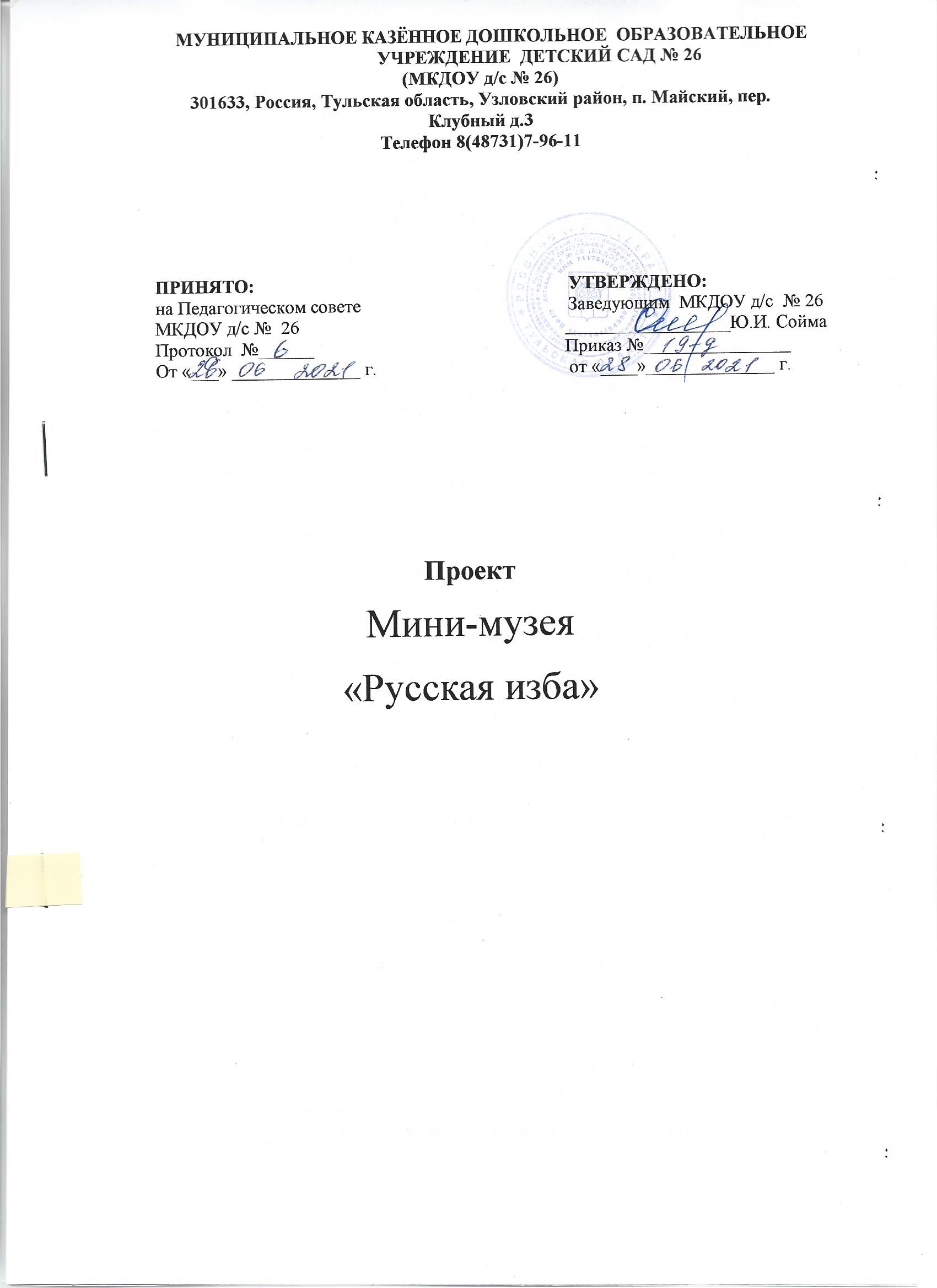 Введение в проектРоссия - наша Родина. Чтобы считать себя её сыном или дочерью, необходимо
ощутить духовную жизнь своего народа, принять русский язык, историю и культуру, как
свои собственные. Человек существо духовное, он стремится не только к физическому
развитию, но и к духовному становлению.Соединить в себе личное и народное, земное и небесное, телесное и духовное это
естественная потребность человека, призванная в этот мир. Проблему духовно -
нравственного воспитания необходимо решать уже в дошкольном возрасте, как самом
эмоциональном и восприимчивом периоде детства, когда «сердца открыты для
добродетели». Известно, что основой духовно-нравственного воспитания является
культура общества, семьи и образовательного учреждения — той среды, в которой живет
ребенок, в которой происходит становление и развитие. Культура — это, прежде всего
система ценностей, закрепленная в традициях. Она необходима для удовлетворения
духовных потребностей и поиска высших ценностей.Сейчас к нам постепенно возвращается национальная память, и мы по - новому
начинаем относиться к старинным праздникам, традициям, фольклору, художественным
промыслам, декоративно-прикладному искусству, в которых народ оставил нам своё
самое ценное из своих культурных достижений, просеянных сквозь сито веков.
Происходящие изменения в обществе ставят перед дошкольной образовательной
системой задачу обновления содержания, в первую очередь, в подходах к воспитанию
личности ребенка.Главным направлением перестройки дошкольного образования становится
гуманизация педагогического процесса, предполагающая ориентацию педагога на
личность ребенка, изменение характера общения с ним, творческую самостоятельность.
Компетентность педагогического коллектива в вопросах воспитания и образования,
многолетний опыт и необходимость личностного развития каждого ребенка посредством
различных видов искусства с другой стороны, подвигли к разработке данного проекта.Проект представляет собой систему художественно - эстетического образования,
основанную на духовно-нравственном развитии детей, направленную на пробуждение
эмоционального окрашенного чувства причастности детей к наследию прошлого. Проект
построен по комплексно - тематическому прицепу: создание мини музея «Русская изба» в
соответствии с темами недели.Проблема проекта.В любом возрасте дети задают взрослым множество вопросов. Особенно о том, что
им кажется интересным и необычным. И для того, чтобы ответить на тысячи детских
«почему», в детском саду создан мини-музеи: «Русская изба». Реализация технологии
музейной педагогики в условиях ДОУ дает ребенку шанс стать интеллигентным
человеком, с детства приобщенным к истории, культуре и к одному из ее замечательных
проявлений - музею. Дети, полюбив и освоив музейное пространство, станут в старшем
возрасте наиболее благодарными и восприимчивыми посетителями музейных выставок и
культурных событий. У них появится познавательный интерес к «настоящему» музею.
Музей играет большую познавательную и воспитательную роль для дошкольников, а
также способствует укреплению сотрудничества детского сада и семьи. Практика
показывает, что создание мини-музеев поспособствовало возникновению интереса, как у
детей, так и у взрослых желания узнать больше. Это подтверждают рассказы
воспитанников о посещениях в выходные дни выставок, залов краеведческого музея, а
также активная помощь родителей в подборе материалов для групповых музеев. Так
давайте воспитывать наших детей так, чтобы в будущем они сохранили то, что сберегли
для них предки, были способны учиться у других народов тому, что пригодится им для
успешного совместного проживания со всеми народами мира в мире и согласии на нашей
огромной и в то же время такой маленькой планете Земля!Аннотация.«Красота родного края, открывающаяся благодаря сказке, фантазии, творчеству -
это источник любви к Родине. Понимание и чувствование величия, могущества Родины
происходит к человеку постепенно и имеет своими источниками красоту». Эти слова
В.А. Сухомлинского как нельзя точно отражает специфику и суть работы педагогического
коллектива в работе по патриотическому воспитанию детей.Погружая ребенка в национальный быт, мы создаем условия для познания
первоначально родной семьи, затем родного детского сада, в более старшем возрасте -
мир родного села, района, города, мир родной отчизны. Тем самым мы создаем
естественную среду для овладения языком родного народа, его традициями, укладом
жизни и, таким образом, пробуждаем любовь к малой и большой Родине.Уже в дошкольном возрасте, открывая вместе с ребенком своеобразие мира
природы, искусства, культуры родного края, задача взрослых - способствовать
становлению основ самосознания ребенка как члена семьи, как гражданина, как активного
преобразователя окружающей и общественной среды.Данный проект позволяет окружить и наполнить жизнь всех его участников
красотой и добротой, обеспечить историческую преемственность поколений.Актуальность проекта.В настоящее время Россия переживает один из непростых исторических
периодов. И самая большая опасность, подстерегающая наше общество сегодня, - не в
развале экономики, не в смене политической системы, а в разрушении личности. Ныне
материальные ценности доминируют над духовными, это время социальных перемен,
политических бурь и потрясений. Поэтому у детей искажены представления о доброте,
милосердии, великодушии, справедливости, гражданственности и патриотизме.
Воспитание гражданина и патриота, знающего и любящего свою Родину, задача особенно
актуальная сегодня не может быть успешно решена без глубокого познания духовного
богатства своего народа, освоения народной культуры. Каким мы хотим видеть наше
будущее, во многом зависит от нас и от тех принципов, которые мы заложим в сознание
детей. Каков человек, такова его деятельность, таков и мир, который он создал вокруг
себя. Что характеризует человека, прежде всего? Конечно же, его культура. Это понятие
включает в себя духовность и нравственность, цивилизованность и образованность,
духовную и душевную утонченность и творческую активность.Духовно-нравственное воспитание на основе православных традиций
формировало ядро личности, благотворно влияя на все стороны и формы
взаимоотношений человека с миром: на его этическое и эстетическое развитие,
мировоззрение и формирование гражданской позиции, патриотическую и семейную
ориентацию, интеллектуальный потенциал, эмоциональное состояние и общее физическое
и психическое развитие. Обращение к опыту православной педагогики в настоящее время,
когда идет поиск духовного возрождения России, особенно актуально, так как общество и
государство остро нуждаются в образовательных моделях, обеспечивающих духовно-
нравственные компоненты в содержании образования.Одна из проблем современного образования состоит в том, что в процессе
воспитания не соблюдается историческая преемственность поколений. Дети лишаются
возможности брать пример с людей, живших в прошлом, не знают, как люди решали свои
проблемы, что стало с теми, кто пошел против высших ценностей, и с теми, кто смог
изменить свою жизнь, подавая нам яркий пример. Процесс познания и усвоения долженначинаться как можно раньше, как образно говорит наш народ: «С молоком матери»
ребенок должен впитывать культуру своего народа через колыбельные песни, пестушки,
потешки, игры-забавы, загадки, пословицы, поговорки, сказки, произведения
декоративно-прикладного искусства. Только в этом случае народное искусство - этот
незамутненный источник прекрасного оставит в душе ребенка глубокий след, вызовет
устойчивый интерес. Красота родной природы, особенности быта русского народа, его
всесторонний талант, трудолюбие, оптимизм предстают перед детьми живо и
непосредственно в произведениях народных мастеров. Культуру России невозможно себе
представить без народного искусства, которое раскрывает исконные истоки духовной
жизни русского народа, наглядно демонстрирует его моральные, эстетические ценности,
художественные вкусы и является частью его истории.Велико значение опыта для духовного развития дошкольников, их эстетического
воспитания, знакомство с искусством народных мастеров. Народное искусство поднимает
темы большого гражданского содержания, оказывает глубокое идейное влияние на детей.
Оно помогает ребятам взглянуть на привычные вещи и явления по-новому, увидеть
красоту окружающего мира. Педагогу предопределена высокая миссия - нести в мир
детства все нравственные ценности, помочь ребенку открыть этот мир во всем богатстве и
многообразии декоративно-прикладного искусства. А значит любое занятие, встреча с
игрушкой, творческое дело, беседа - подчинены единственной цели: всестороннее
развивать личность ребёнка, ведь все дети должны жить в мире красоты, игры, сказки,
музыки, фантазии и творчества.В нашем детском саду воспитываются дети, нормально развивающиеся и дети
с нарушениями речи. Правильно поставленная речь является одним из залогов
успешности человека в современном мире. Грамотная, эмоционально насыщенная речь
позволит быстро и легко находить общий язык с любыми людьми, органично вписаться в
любой коллектив. Это, в свою очередь, приводит к формированию адекватной
самооценки, к ощущению того, что нашел свое место в этом мире, к уверенности в себе.
Знакомство с русской народной культурой , в частности, с устным народным
творчеством, обрядовыми праздниками, народно-прикладным искусством, развивает
интерес и внимание к окружающему миру, народному слову и народным обычаям,
воспитывает художественный вкус, а также многому учит. Развивается речь,
формируются нравственные привычки, обогащаются знания о природе. Доступные по
форме и содержанию заклички, приговорки, дразнилки легко запоминаются и могут
широко использоваться детьми в играх. Они забавляют ребёнка и, вместе с тем, обучают
навыкам поведения. Первые годы жизни ребёнка- важный этап его воспитания. В этот
период начинаются развиваться те чувства, черты характера, которые незримо могут
связать его со своим народом, со своей странной и в значительной мере определяют
последующий путь жизни. Корни этого влияния - в языке своего народа, в его песнях,
впечатлениях то природы родного края, труда, быта, нравов и обычаев людей, среди
которых он живёт. С раннего детства ребёнок нуждается в образах, звуках, красках всё это
в изобилии несёт в себе быт русского народа. Приобщение детей к истокам народной
культуры не потеряло своего значения и в настоящее время.Новизна проекта.Новизна проекта в том, что он направлена на поддержку становления и развития
высоконравственного, творческого, компетентного гражданина России. Проект
обеспечивает реализацию одного из направлений духовно-нравственного воспитания и
развития: воспитание нравственных чувств и этического сознания дошкольника.В соответствии с Федеральным государственным образовательным стандартом
общего образования, проект опирается на следующие ценности:• ценность мира, как общего дома для всех жителей Земли;ценность человеческой жизни, как возможность проявлять, реализовывать
человечность, положительные качества;ценность любви к Родине, народу, выражающуюся в осознанном желании
беречь природу, заботиться о младших, уважать старших;ценность слова, как возможность общаться;ценность природы, как осознание себя частью природного мира, как к
источнику для переживания чувства красоты, гармонии, её совершенства;ценность семьи как общности родных и близких людей, в которой
передаются язык, культурные традиции своего народа, осуществляется
взаимопомощь и взаимопонимание;ценность добра, как проявление высшей человеческой способности - любви,
сострадания и милосердия;ценность познания мира;ценность свободы выбора, как возможность совершать поступки в рамках
норм, правил, законов общества.В данном проекте можно проследить связь между образовательными областями:Художественно- эстетическое развитиеКоммуникативно - личностное развитиеПознавательное развитиеРечевое развитиеФизическое развитиеГ ипотеза.Через родную песню, сказку, овладение языком своего народа, его обычаями
ребёнок дошкольного возраста получит первые представления о культуре русского
народа. Предметы национального быта пробудят в душе ребёнка любознательность.
Чувство прекрасного, что позволит ощутить себя частью русского народа.Проверка гипотезы. Методы исследования.*Экскурсия в мини музей.*Беседы с детьми.*Рассматривание иллюстраций на тему жизни в деревне.*Чтение художественной литературы.Продуктивная деятельность(изготовление оберега)Театрализованные игры.*Рассматривание быта и посуды.*Заучивание потешек, прибауток, закличек.Использование русских песен и танцев.Проведение русских народных игр.Использование русских народных костюмов в праздниках и самостоятельной
деятельности.*Разыгрывание сценок и эпизодов сказок.*Рассказ о народных обычаях и традициях.Организаторы проекта: заведующий, зам. Зав. по В и МР, педагоги
Участники проекта: воспитатели, дети ДОУ, родители, специалисты.Мини - музей предназначен для воспитанников и родителей воспитанников ДОУ,
где проводится НОД по образовательным областям с детьми дошкольного возраста;
досуги и развлекательные мероприятия, с использованием экспонатов музея.Родители воспитанников МКДОУ детский сад №26 заинтересованы в духовно-
нравственном развитии своих детей, привитии интереса к истории и культуре своей
Родины. Учитывая возрастные особенности детей, эта программа может быть успешно
реализована во всех возрастных группах детского сада.Сроки реализации: долгосрочный (2018-2023гг).Цель проекта:Формирование российской гражданской идентичности дошкольника
посредством его приобщения к русской народной культуре, духовным отечественным
традициям, общечеловеческим ценностям.Задачи проекта:Создать условия для укрепления ценностно - смысловой сферы личности.Формировать способности дошкольника осваивать моральные нормы и
нравственные идеалы по отношению к самому себе, семье, другим людям, обществу,
своей Родине.Формироватьнравственные качества,	нравственную	культурудошкольников через осмысление духовных и нравственных ценностей русской
народной культуры.Воспитывать такие качества, как милосердие, сострадание, умение прощать
обиды, желание помогать нуждающимся, быть терпимым во всех взаимоотношениях
как со сверстниками, так и со взрослыми.Знакомить дошкольников с традициями, ценностями, культурной,
социальной и духовной жизнью родного края.Развивать представления дошкольника о значении нравственности и морали
в жизни личности, семьи, общества;Расширять представления детей о культурном наследии своего народа.Развивать навыки доброжелательного общения, внимания, терпения,
усердия, способность различать нравственное и безнравственное.В работе используются различные методы и приемы:Наглядный метод используется во времячтения педагогом рассказов;наблюдений;показа сказок (педагогом, детьми);рассматривания книжных иллюстраций, репродукций, предметов;проведения дидактических игр;экскурсий по городу, целевых прогулок;моделирования сказок.Словесный метод представляется наиболее эффективным в процессеЛ ТТ'РЛТТТТа ТТТТ'Т'ЛУЧП'Т'ТЛЛТТТ ТЛ^ ГИЛЛТ1ППЛТТЛТТТ1Т1 Т"> /~\ /"»1 ГТ О	я •чтения стихотворений детьми, воспитателем;бесед с элементами диалога, обобщающих рассказов воспитателя;ответов на вопросы педагога, детей;проведения разнообразных игр (малоподвижные, сюжетно-ролевые,
дидактические, игры-драматизации и др.);сообщения дополнительного материала воспитателем;загадывания загадок;рассматривания наглядного материала;рассказов детей по схемам, иллюстрациям, моделирования сказок;разбора житейских ситуаций;проведения викторин, конкурсов, тематических вечеров;чтения литературных произведений родителями.Практический метод используется, когда необходимоорганизовывать продуктивную деятельность;провести игры (строительные, дидактические, подвижные, малоподвижные,
инсценировки и др.);приготовить с детьми различные блюда (овощной или фруктовый сок,
картофельное пюре, овощной суп и др.);оформить коллекцию семян для занятия;сшить кукол к сказкам;организовать постановку пьес, сказок, литературных произведений, а так же
конкурсы, викторины;провести экскурсии различной направленности;организовать вечера с родителями, для родителей и сверстников;изготовить с детьми наглядные пособия для занятий.Предмет исследования.Русская изба с её внутренним содержанием (посуда, мебель, игрушки, музыкальные
инструменты, русский костюм и др.) Мини - музей детского сада отражает специфику
дошкольного возраста детей. Ежегодно (периодически) музей пополняется экспонатами,
здесь же размещаются работы педагогов, сотрудников, совместные работы детей и
родителей воспитанников.Реализация проекта:Подготовительный этап.Цель: разработать проект.*Изучение литературы по данной теме;*Приобщение специалистов ДОУ для осуществления проекта;*Составление перспективно - тематического плана в соответствии с лексическими
темами и народным календарём;*Составления графика посещения музея детьми;*Проведение выставок, фольклорных праздников на основе полученной информации
детьми при посещении музея.Основной этап.Цель: реализация проекта в образовательную практику.В ДОУ мы воссоздаём основные детали и обстановку русской избы (лавки, печь,
люлька, кровать и др.) Атмосфера русского уголка и находящиеся там предметы
национального быта не могут не пробудить в душе ребёнка любознательность, чувство
прекрасного, что позволит им ощутить себя частью русского народа. Любовь маленького
ребёнка - дошкольника к Родине начинается с отношения к самым близким людям - отцу,
матери, дедушке, бабушке, с любви к своему дому, улице, на которой он живёт, детскому
саду, городу.В устном народном творчестве как нигде сохранились особенные черты русского
характера, присуще ему нравственные ценности, представления о добре, красоте, правде,
храбрости, трудолюбии, верности. Необходимо широко использовать все виды фольклора
(сказки, песенки - потешки, пословицы, поговорки, загадки, хороводы и т.п.). Знакомя
детей с поговорками, загадками, пословицами, сказками мы тем самым приобщаем их к
общечеловеческим нравственным ценностям. Дети знают и с интересом играют в
дидактические игры «Назови сказку», «Узнай из какой сказки герой», «Загадки и
отгадки», «Я начну а ты продолжи», «Чудесный мешочек», «Что было раньше, что
сейчас» и многое другое.Через организацию бесед о музеях, о том зачем они нужны? Что в ни храниться? Кто
куда ходит и зачем? мы вызываем интерес к музею и желание создать его детском саду.
Таким образом, с помощью родителей, коллектива накапливается исторический материал
(предметы домашнего быта, элементы одежды и обуви).Большое место в реализации проекта должно занимать знакомство с русскими
народными традициями, такими как почитание старости, гостеприимства, взаимопомощи,
традиций русской кухни. Большое внимание уделяем знакомству с русским костюмом.
Дети узнают, что женщины на Руси не только для красоты украшали вышивкой одежду,
но и как оберег. Также идёт ознакомление детей с русскими праздниками: Рождеством,
Масленицей, Пасхой. Как праздновали эти праздники наши предки, что изменилось с того
времени, какие традиции остались. Дети могут участвовать в фольклорных развлечениях
и досугах, посвященных народным праздникам, что дает большую возможность
проникнуться историей своего народа.Очень важно знакомство детей с декоративной росписью и прикладным искусством.
У детей расширяются знания о русской народной игрушке(деревянной, глиняной, кукле -
самоделке). Дети знакомятся с народным промыслом:	Дымковской игрушкой,Филимоновской игрушкой, хохломской росписью, Гжель и т.д. В период реализации
проекта запланировано изготовление игрушки своими руками: лепка из глины и
расписывание их по известным нам народным промыслам. Итогом детской деятельности
могут служить выставки детского творчества в детском саду : «Русская барыня», «Лепка
дымковского коня». На протяжении всего времени реализации проекта детей знакомим с
русскими народными подвижными играми: «У медведя во бору», «Лиса и зайцы», «Зайка
беленький сидит», «Горелки», «Жмурки» и др.; хороводными «Вставай, вставай
Иванушка», «Колпачок», «Ровным кругом» и многими другими. Разработана картотека
подвижных игр, в том числе и русских народных игр.Большое значение в реализации проекта имеет работа с родителями. С родителями
запланированы беседы, дискуссии по теме «Быт русского народа». Разработаны
консультации для родителей «Мини- музей в детском саду», «Народные праздники» и
др.Родители принимают участие в организации экскурсии в городской музей; в
организации Мини- музея «Русская изба».Формы работы с родителями.родительские собрания на духовно-нравственные темы;лекторий для родителей;открытые показы воспитательно-образовательного процесса;вечера вопросов и ответов;проведение совместных учебных мероприятий (выставки, конкурсы,
родительские семинары-собеседования на диалоговой основе);факультативные занятия совместно с родителями:	анкетирование итестирование родителей с целью выявления ошибок и коррекции процесса духовно -
нравственного воспитания в семье;индивидуальные консультации специалистов;наглядные виды работы: информационные стенды для родителей, папки-
передвижки, выставки детских работ, дидактических игр, литературы;совместные экскурсии;визиты домой;ведение социальной карты с целью изучения, обобщения и распространения
опыта семейного воспитания;благотворительные ярмарки;совместные с родителями праздники.Заключительный.*Торжественное открытие мини- музея «Русская изба».*Экскурсии.*Приглашение гостей.*Проведение образовательной деятельности в музее «Ходит сон близ окон»(для
детей), «Милости просим, гости дорогие»(для родителей).*Создание презентации мини- музея.Ожидаемый результат:У детей:Обретение ребенком целостной смысловой картины представлений об
истории, культурной жизни, архитектуре современной жизни родного села;Активизация представлений о малой родине как о природном комплексе с
разнообразным животным и растительным миром;Отражение в художественно - творческой деятельности (музыке, танцах,
театральной деятельности, рисовании, лепке, конструировании) темы любви к родному
краю;Вызвать постоянный и устойчивый интерес, потребность общаться с
прекрасным в окружающей действительности и произведении искусства;Сформированность первых представлений о культуре своего народа,
обычаях;Обогащение словарного запаса детей;Сформированность представлений о морально-нравственных ценностях:
доброте, правде, красоте, трудолюбии, храбрости и отваги;Развитие коммуникативных навыков, уважительного отношения к
взрослым, сверстникам, малышам;Обогащение представлений детей о культурном наследии своего народа.У родителей:Пробуждение желания открывать и систематизировать собственные
познания в мире краеведения;Активизировать участие вместе с детьми в поисковой, художественно -
творческой и здоровье сберегающей деятельности ДОУПроявление позиции активных участников и партнеров воспитательного и
образовательного процесса.У педагогов:1. Пополнение своего педагогического арсенала научными обоснованными
знаниями о возможностях и условиях применения системного подхода в воспитании и
обучении дошкольников с учетом культурологического и регионального аспектов, о
проектном методе в деятельности дошкольного учреждения.Организационно-методическое обеспечение:программа О.Л.Князевой «Приобщение детей к русской национальной культуре».Н.Рыжова, Л.Логинова, А. Данюкова «Мини-музеи в детском саду» Линка-пресс
Москва, 2008А.Ф. Некрылова, Л.В. Соколова «Воспитание ребенка в русских традициях» СПб.:2002г.А.Ф. Некрылова «Русский традиционный календарь на каждый день и для каждого
дома». Азбука - классика.Т.А Бударина и др. «Знакомство детей с русским народным творчеством»Санкт-
Петербург. Издательство Детство-Пресс 1999год.О.Л.Князева «Как жили люди на Руси».Интернет ресурсы.Интеграция образовательных областей.№п/пОбразовательнаяобластьСодержаниеЦель1Физическое развитиеПроведение народных игр на
прогулке, занятиях, досугах,
праздниках. Подвижные
игры: русские народные,
игра народов России, и
разных стран.Формирование интереса к
народным видам спорта и играм.
Укрепление физического здоровья.
Воспитывать желание
самостоятельно организовывать и
проводить подвижные игры и
упражнения со сверстниками.2Познавательноеразвитие.Беседа про быт русского
народа, праздники;
составление рассказа о
месяцах и временах года и
использованием народных
примет; Электронные
презентации, создание мини-
музеев, издание буклетов,Поддерживать и стимулировать
попытки самостоятельного
познания детьми окружающих
предметов, установление связи
между ними. Знакомство с
историческим, географическим,
экономическим, культурным и
природным наследием родногосотворчество, проектная
деятельность,
исследовательская
деятельность, решение
проблемных ситуаций,
сюжетно-ролевые игры,
экскурсии, работа в
мастерских, ярмарки.села, района, города, страны3Коммуникативно-
личностное развитиеБеседы, ситуативные
разговоры, электронные
презентации, проектная
деятельность, решение
проблемных ситуаций,
сюжетно-ролевые игры,
дидактические игры,
викторины, составление
семейного дерева, герба
семьи.Развитие умения общаться с целью
получения знаний, знакомство с
народным фольклором.
Принадлежности к нации,
формирование основ
толерантности, уважение к
историческому и настоящему
своего села, района, области,
России. Приобщение к моральным
нормам.4Речевое развитиеЧтение русских народных
сказок, заучивание с детьми
потешек, поговорок,
считалок. Использование
современных
информационных
технологий, беседы,
интервью, словотворчество.
Театральная деятельность,
мастерская по изготовлению
атрибутов, литературные
викторины.Поддерживать у детей интерес к
литературе, воспитывать любовь к
художественным произведениям.5Художественно-эстетическоеразвитиеЗнакомство с народным
прикладным искусством;
изготовление поделок к
праздникам и для украшения
интерьера. Знакомство с
народным музыкальным
творчеством; введение в
использование детьми
знакомых песенок, закличек,
считалок при организации
совместной и
самостоятельной
деятельности. Посещение
музеев, использование
видеозаписей. Оформление
выставок.Побуждать и поддерживать
личностные проявления в процессе
ознакомления с искусством и
собственной творческой
деятельности(самостоятельность,инициативность,индивидуальность). Использование
музыкальных произведений, как
средства обогащения
представлений детей культуре
русского народа. Формирование
интереса и приобщение к народным
видам творчества, развитие
детского творчества через
применение знаний народного
промысла в продуктивной
деятельности.